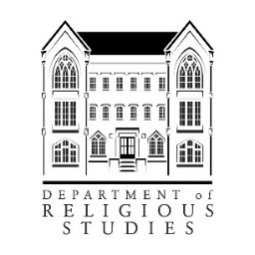 EntertainmentEntertainmentReason & AttendeesAmountDeparture/Arrival Times Departure/Arrival Times Note: Departure & return to the city of your residenceNote: Departure & return to the city of your residenceDepartureCityTuscaloosaArrivalCityDepartureCityArrivalCityTuscaloosaTravel Dates (mm/dd/yy)SunMonTuesWedThursFriSatBreakfast Provided (Y/N)Lunch Provided (Y/N)Dinner Provided (Y/N)*Lodging (hotel, motel, etc.)*Airport bus/limo/taxi*Rental Car Tolls/Parking fees*Other (specify)Mileage (# of miles)PurchasesPurchasesReasonAmount